§1206-A.  Certification of community intervention programs1.  Definitions.  As used in this section, unless the context otherwise indicates, the following terms have the following meanings.A.  "Community agency" means a person, a public or private nonprofit organization or a firm, partnership or business corporation operated for profit that:(1)  Operates a community intervention program; and(2)  Is not an administrative unit of the Federal Government or State Government.  [PL 2009, c. 92, §1 (NEW).]B.  "Community intervention program" means a program operated at the community level providing services designed to intervene in the risk factors for reoffending, including, but not limited to, mental health, sex offender treatment, social service and substance use disorder treatment programs, but not including a domestic violence intervention program under Title 19‑A, section 4116.  [PL 2021, c. 647, Pt. B, §64 (AMD); PL 2021, c. 647, Pt. B, §65 (AFF).]C.  "Nonprofit organization" means any agency, institution or organization that is, or is owned and operated by, one or more corporations or associations, no part of the net earnings of which inures, or may lawfully inure, to the benefit of any private shareholder or individual, and that has a territory of operations that extends to a neighborhood, community or region or the State.  [PL 2009, c. 92, §1 (NEW).][PL 2021, c. 647, Pt. B, §64 (AMD); PL 2021, c. 647, Pt. B, §65 (AFF).]2.  Rules establishing standards and procedures for certification.  The department may adopt rules in consultation with other appropriate state agencies that establish standards and procedures for certification of community intervention programs.  The department may review and certify programs that meet the standards and may require certification of programs providing services to clients of the department, regardless of whether the department disburses funds to the community agency.  Rules adopted pursuant to this subsection are routine technical rules as defined in Title 5, chapter 375, subchapter 2‑A.[PL 2009, c. 92, §1 (NEW).]SECTION HISTORYPL 2009, c. 92, §1 (NEW). PL 2017, c. 407, Pt. A, §151 (AMD). PL 2021, c. 174, §13 (AMD). PL 2021, c. 647, Pt. B, §64 (AMD). PL 2021, c. 647, Pt. B, §65 (AFF). The State of Maine claims a copyright in its codified statutes. If you intend to republish this material, we require that you include the following disclaimer in your publication:All copyrights and other rights to statutory text are reserved by the State of Maine. The text included in this publication reflects changes made through the First Regular and First Special Session of the 131st Maine Legislature and is current through November 1. 2023
                    . The text is subject to change without notice. It is a version that has not been officially certified by the Secretary of State. Refer to the Maine Revised Statutes Annotated and supplements for certified text.
                The Office of the Revisor of Statutes also requests that you send us one copy of any statutory publication you may produce. Our goal is not to restrict publishing activity, but to keep track of who is publishing what, to identify any needless duplication and to preserve the State's copyright rights.PLEASE NOTE: The Revisor's Office cannot perform research for or provide legal advice or interpretation of Maine law to the public. If you need legal assistance, please contact a qualified attorney.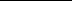 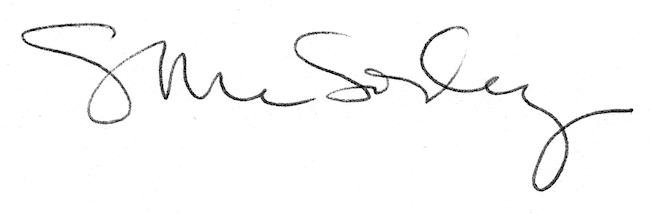 